                           Санитарный паспорт                          МКОУ «Буткентская НОШ» Директор МКОУ «Беткентская НОШ»                                       /_Мехтиханов Э.Э. /Общая информацияНазвание общеобразовательного учреждения (по уставу)Муниципальное казенное общеобразовательное   учреждение «Буткентская начальная обшеобразовательная школа»Тип и вид  общеобразовательного учрежденияНачальное общее образованиеОрганизационно-правовая формаказенноеУчредительУправление образования МР «Сулейман-Стальский район»Год основания1936Последняя дата проведения капитального ремонтаНе проводилсяЮридический адресСулейман-Стальский район,с.Буткент,ул.Центральная 26Телефон8 988 468 39 86ФаксЕ – mailbutkent2012@yandex.ruАдрес сайта в Интернетеhttp://butke.dagestanschool.ru/Должность руководителяДиректорФамилия, имя, отчество руководителяМехтиханов Эрзихан ЭскендаровичБанковские реквизитыИНН0529010377БИКСвидетельство о регистрации (номер, дата выдачи, кем выдано)05 №002718343,10 октябрь 2001г.,МРИ ФНС России №2 по РДЛицензия (дата выдачи, номер, кем выдана)01.12.2016г.,05Л01 №0003173 Мин.обр. и науки Республики ДагестанАккредитация (дата выдачи, номер, кем выдана)16.05.2014г.,05А01 №0000559СЭЗ на образовательную деятельность (номер и дата)№0377410 от 10.04.2008г.СЭЗ на  медицинскую  деятельность (номер и дата)-Договор на вывоз ТБО (№, дата и с кем)-Договор на дезинфекцию (№ , дата и с кем)Договор №027,19.11.1918г.Договор на проведение медицинских осмотров работников(№ , дата и с кем)Наличие ППК (программы производственного контроля)ИмеетсяСтруктура общеобразовательного учрежденияСтруктурных подразделений нетВодоснабжение (централизованное, привозное)ЦентрализованноеКанализация: -централизованная/ выгребная яма - выгребная яма герметичная /не герметичная Выгребная ямаНе герметичнаяСанитарные узлыСанитарные узлы-надворные/ внутренние -количество сан-тех оборудования в санузлах для мальчиков (унитазов, раковин для мытья рук )Состояние санитарного узла (водоснабжения есть/нет, утепление, количество)Надворные      надворные/ внутренниеколичество сан-тех оборудования в санузлах для девочек (унитазов, раковин для мытья рук)Состояние санитарного узла (водоснабжения есть/нет, утепление, количество)Надворные  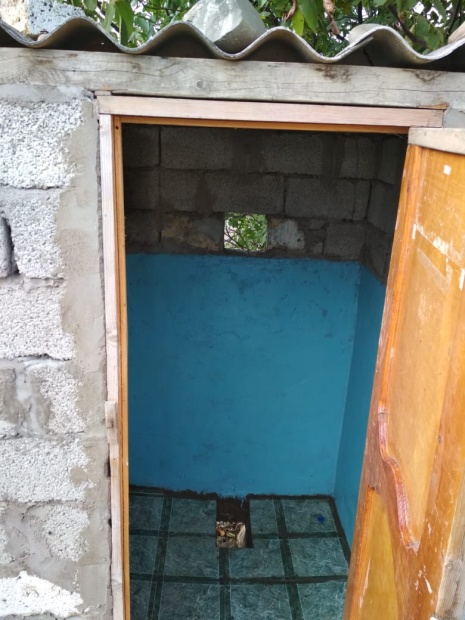 Отопление централизованное/ печноеЦентрализованное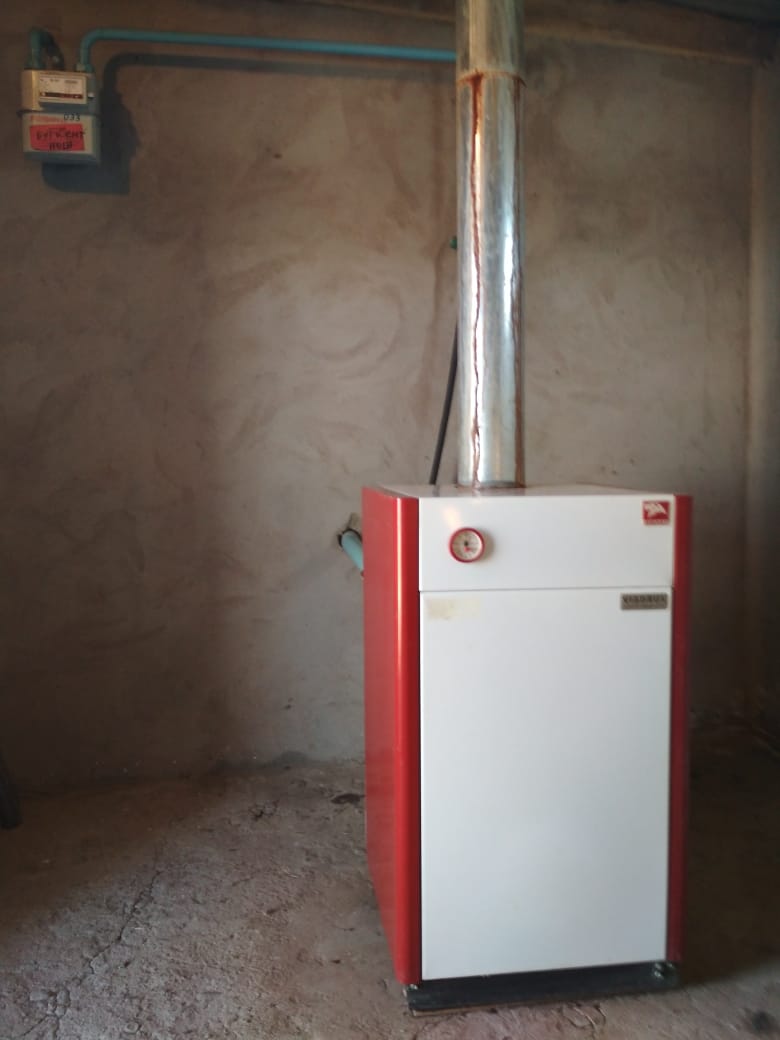  Освещение -лампы накаливания-люминесцентные-энергосберегающие410Медицинский кабинет (фото кабинета)Медицинский кабинет (фото кабинета)-есть медицинский кабинет /отсутствует (договор с ФАП, название, № и дата)-соответствует СанПиН/ не соответствует  (оценка Роспотребнадзора)договор с фапом №1 от 01.09.2018гСпортивный зал (фото)Спортивный зал (фото)-есть  спортивный зал /отсутствует -соответствует СанПиН/ не соответствует  (оценка Роспотребнадзора)- есть душевые/ отсутствуют душевые-есть раздевальные/ отсутствуют раздевальные отсутствуетСпортивные площадки(фото общий вид)-оснащениеТурники.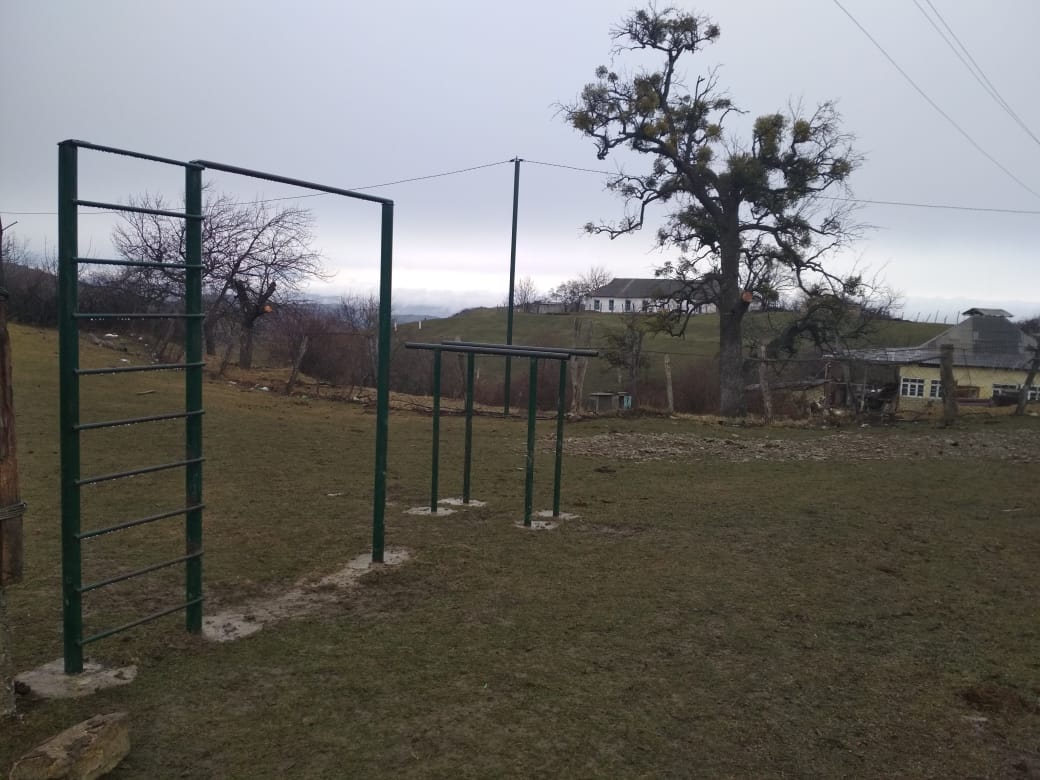 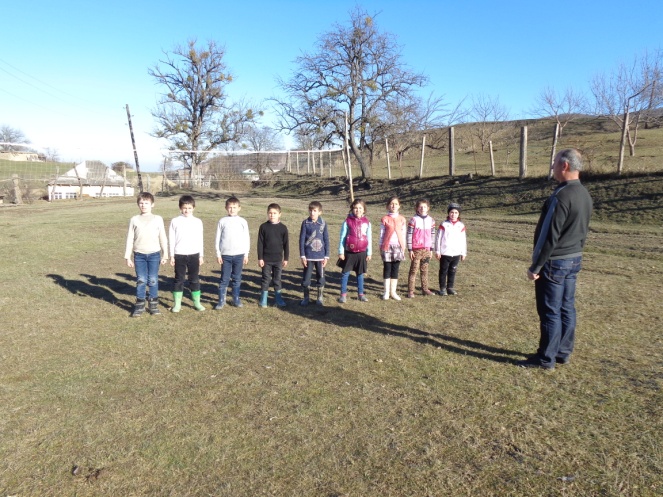 Мини футбольное полеПищеблок (общий вид фото цехов,  и помещений, обеденного зала) Пищеблок (общий вид фото цехов,  и помещений, обеденного зала) 1. Тип -работает на сырье- работает на полуфабрикатах- работает буфет -раздаточнаяДа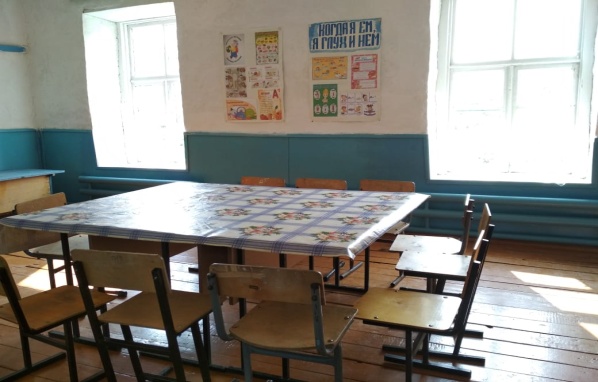 2. Оснащение  пищеблока (шт) -количество моек-1, столов с гигиеническим покрытием-1, печка-1, духовой шкаф-1, стеллажи-1, разделочный инвентарь (доски/ножи)-5, комплектов посуды-3, холодильники-1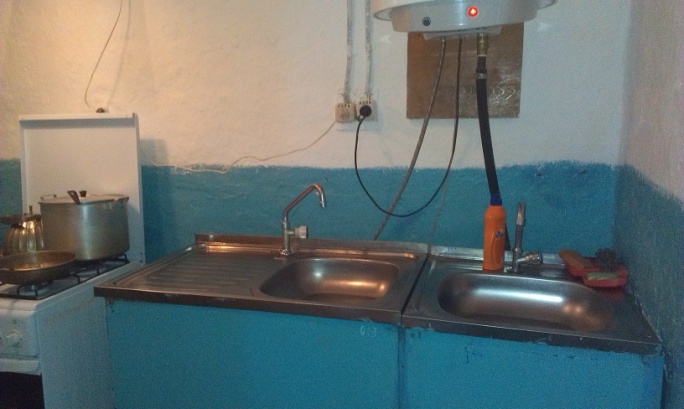 3. Складские помещения (для сыпучих продуктов, овощехранилище)Количество стеллажей, поддоновНет3. Обеденный зал-количество посадочных мест-количество раковин для мытья рук 151Технологическая оснащенность (фото кабинета информатики)-Количество персональных компьютеров, 5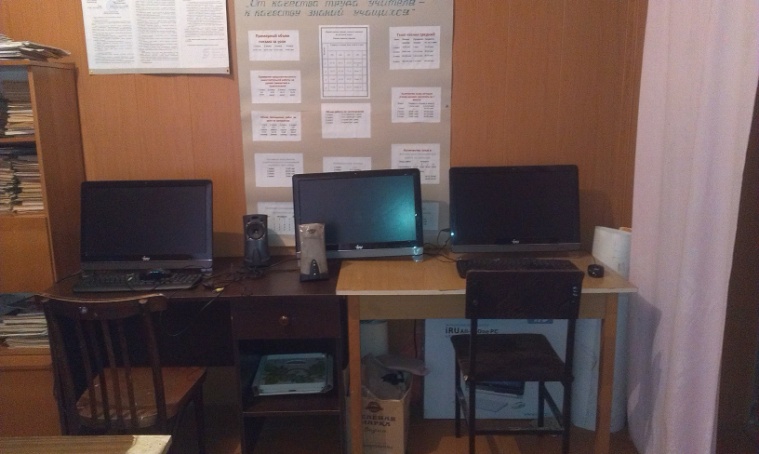 Библиотека -количество мест8Пришкольная территория   (фото общее)Пришкольная территория   (фото общее)-физкультурно-спортивная зона-хозяйственная зона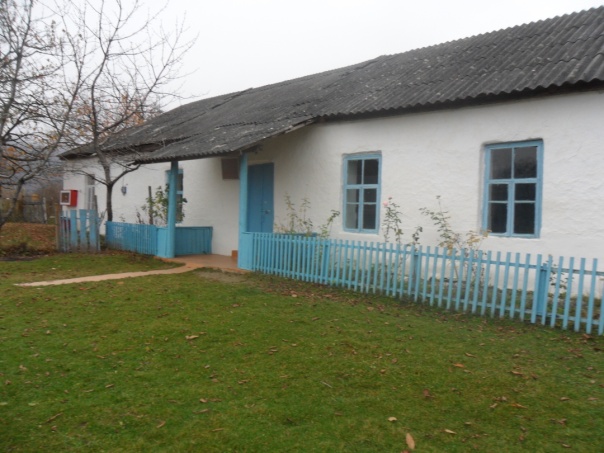 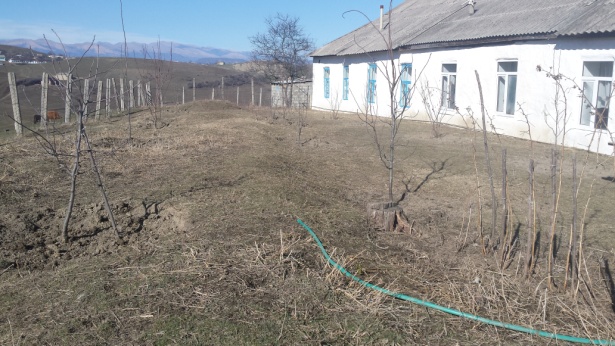 Мини футбольное полеИмеетсяОснащение мусороконтейнерной площадки Количество баков (с крышками)Наличие трехстороннего огражденияОтсутствуетУченическая  мебель (общее фото)Ученическая  мебель (общее фото)Для 1-4 классов-имеет регулятор наклона- не имеет-соответствует требованиям /нуждается в замене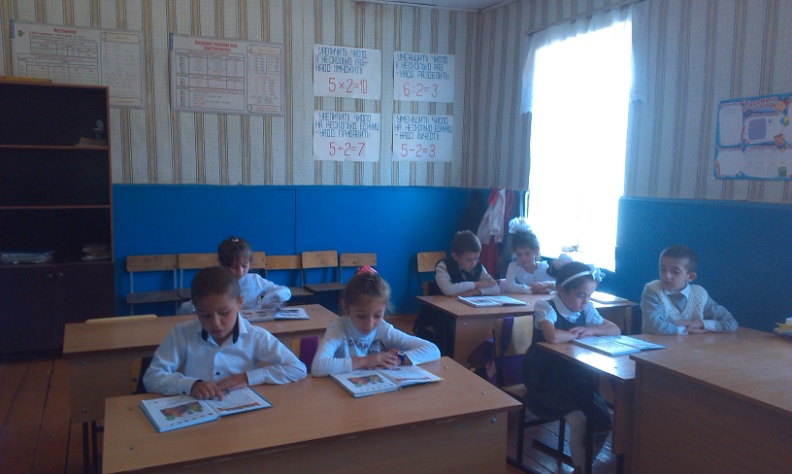 Не имеетНуждается в заменеДля 1-4 классов  соответствует /нуждается в заменеНуждается в замене Кабинет труда (общее фото)Кабинет труда (общее фото)Для мальчиков  (слесарные/столярные)Оснащение ОтсутствуетДля девочек (домоводство)Оснащение ОтсутствуетПрофильные кабинеты (фото общее)Профильные кабинеты (фото общее)Кабинет химии (оснащение) демонстрационный стол, вытяжной шкаф, ОтсутствуетКабинет физики (оснащение)демонстрационный стол, вытяжной шкаф,ОтсутствуетНеобходимо приобрести (количество) в соответствии с СанПиНУченических парт-Досок ученических-Оборудование в пищеблок (перечислить)Оборудование в медицинский кабинет  (перечислить)153Столечница,обеденные столы,шкаф для хранения продуктов,электрополотенце,оборудовать мед.кабинетНеобходимо провести ремонт (реконструкцию) по замене  покрытия полов, стен и потолка, замене окон , ревизия освещенности и т.д.Перечислить кабинеты/помещения и мероприятия Полы в двух классных помещениях заменить ,окна-6 шт  ремонт крыши,теплые полы в санузлахКоличество административных работников1Количество вспомогательного персонала (не педагогов)3Общее количество педагогических работников:зИз них совместителей:-УченикиУченикиОбщее количество учащихся:16из них учащихся начальной школы16учащихся основной школы-учащихся средней  полной школы-Поставщик  пищевых продуктовПоставщик  пищевых продуктов -ИНН7725748854-ОГРН1127746129961-Адресг.Москва, ул. Красная- Пресня, дом 28, 2-й этаж, ком. №1-Наименование ЮЛ(ФИО ИП )ООО  «Эмурит»-Примерное меню согласованоРоспотребнадзором  / не согласованносогласовано 